                                                  INDICAÇÃO Nº Assunto: Solicita que execute a manutenção dos banheiros públicos da Praça José Bonifácio.Senhor Presidente,INDICO ao Sr. Prefeito Municipal, nos termos do Regimento Interno desta Casa de Leis, que se digne V. Ex.ª determinar à Secretaria Obras e Serviços Públicos que execute a manutenção dos banheiros públicos da Praça José Bonifácio pois estão em péssimo estado de conservação, não há portas e nem torneiras nos lavatórios impossibilitando seu uso pela população.  		Tendo o exposto, espera-se que seja atendida com urgência.SALA DAS SESSÕES, 17 de agosto de 2020.LEILA BEDANIVereadora 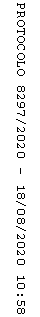 